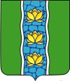 АДМИНИСТРАЦИЯ КУВШИНОВСКОГО РАЙОНАПОСТАНОВЛЕНИЕОб определении Уполномоченного органапо взаимодействию с операторами связии редакциями средств массовой информацииВ соответствии с постановлением Правительства Российской Федерации                от 28.12.2020 № 2322 «О порядке взаимодействия федеральных органов исполнительной власти, органов исполнительной власти субъектов Российской Федерации, органов местного самоуправления с операторами связи                                       и редакциями средств массовой информации в целях оповещения населения                     о возникающих опасностях» ПОСТАНОВЛЯЮ:1.	Определить Уполномоченным органом на направление заявок операторам связи для передачи сигналов оповещения и редакциям средств массовой информации на выпуск в эфир (публикацию) сигналов оповещения и (или) экстренной информации муниципальное казенное учреждение «Единая дежурно-диспетчерская служба Кувшиновского района».2.	Настоящее постановление подлежит размещению на официальном сайте администрации Кувшиновского района в сети «Интернет».3.	Контроль за выполнением настоящего постановления оставляю за собой. Глава Кувшиновского района				                А.С. Никифорова20.08.2021 г.№323г. Кувшиново